ЦИПКР и Сектор политического мониторинга Отдела по проведению избирательных кампаний ЦК КПРФ ведёт мониторинг лидерского телеэфира на центральных федеральных телеканалах («Первый», «Россия 1», НТВ, ТВЦ и Рен-ТВ) на основании данных системы «Медиалогия». Кроме того, учитываются данные некоторых прочих федеральных каналов («Пятый», ОТР, «Россия 24» «Дождь» и др.).Была проанализирована упоминаемость четырёх губернаторов от КПРФ: А. Клычков (губернатор Орловской области), А. Локоть (мэр Новосибирска), В. Коновалов (губернатор Хакасии) и С. Левченко (губернатор Иркутской области) (Табл.1)Таблица 1Общее число сюжетов, январь – июль 2019 г.В июле С. Левченко упоминался на центральных федеральных телеканалах в 55 сюжетах. На остальных телеканалах Иркутскому губернатору было посвящено 102 сюжета.В. Коновалов дважды упоминался на Рен-ТВ, А. Клычков был отмечен один раз на Рен-ТВ и четыре раза на «России 24». А. Локоть в данный период не упоминался.Таким образом, наибольшее число сообщений в июле было посвящено С. Левченко (157 сюжетов или 96%). В. Коновалов упоминался в двух сообщениях (1%), А. Клычков – в пяти (3%) (Гр.1).График 1Структура сюжетов с упоминаниями губернаторов от КПРФ,июль 2019 г.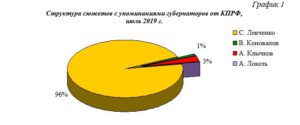 Рассмотрим, как распределялись упоминания «Красных губернаторов» на различных телеканалах в июле 2019 года (Табл.2)Таблица 2Общее число сюжетов на различных телеканалах, июль 2019 г.В июле все пять центральных федеральных телеканалов освещали деятельность С. Левченко, Рен-ТВ – деятельность С. Левченко, В. Коновалова и А. Клычкова. На Рен-ТВ вышло 21 сообщение, на НТВ – 14, на «Первом» - 13, на «России» - восемь, на ТВЦ – два.Ещё 35 сюжетов было показано на РБК, 31 на ОТР, 21 на «России 24», 13 на «Пятом» и по три на каналах «Звезда» и «Дождь».Рассмотрим, как распределялось эфирное время В. Коновалова на пяти ведущих телеканалах: «Первом», «России», НТВ, ТВЦ и Рен-ТВ в период с января по июль 2019 г. (Табл.3)Таблица 3Структура суммарного лидерского эфира В. Коновалова, январь – июль 2019 г.Таким образом, основной поток негатива в адрес В. Коновалова пришёлся на январь. Тогда в травле губернатора Хакасии приняли участие четыре из пяти центральных федеральных телеканалов, что заняло 53 минуты 4 секунды эфира.В последующие месяцы негатив в адрес В. Коновалова выходил только на Рен-ТВ (в феврале он занял 1 минуту 27 секунд эфира, в апреле 16 минут 6 секунд, в мае 9 минут 38 секунд, в июле 7 минут 3 секунды). В марте и июне губернатор Хакассии не упоминался на пяти центральных федеральных каналах.Рассмотрим, как распределялось эфирное время С. Левченко на ведущих телеканалах: «Первом», «России», НТВ, ТВЦ и Рен-ТВ в период с января по июль 2019 г. (Табл.4)Таблица 4Структура суммарного лидерского эфира С. Левченко, январь – июль 2019 г.В период с января по июль 2019 года не прекращался поток негатива в адрес губернатора Иркутска. Так, в январе С. Левченко досталось 19 минут, в феврале 49 минут, в марте 33 минуты, в апреле 31 минута, в мае 38 минут, в июне 40 минут эфирного времени.В июле, в связи с наводнением в Иркутской области, губернатор упоминался на всех телеканалах, что заняло 3 часа 42 минуты эфира. Из них резко-негативными были только сюжеты Рен-ТВ (1 час 12 минут эфира).В январе в травле С. Левченко участвовали три центральных федеральных телеканала (НТВ, ТВЦ и Рен-ТВ), в феврале – ТВЦ и Рен-ТВ, в марте, апреле и мае остался только Рен-ТВ. В июне С. Левченко упоминался на «Первом» и «России» в нейтральном тоне и на Рен-ТВ в негативном. В июле Иркутский губернатор упоминался в нейтральном тоне на «России» и ТВЦ, умеренно-негативном на «Первом» и НТВ и резко-негативном на Рен-ТВ.Рассмотрим на графике, как распределялось эфирное время С. Левченко, В. Коновалова и А. Клычкова на пяти ведущих телеканалах в период с января по июль. А. Локоть на данных телеканалах не упоминался (Гр.2).График 2Структура лидерского эфира федеральных телеканалов, январь – июль 2019 г.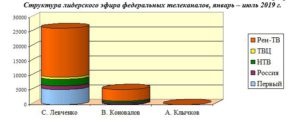 В общей сложности в 2019 году С. Левченко получил в пять раз больше эфирного времени, чем В. Коновалов. Так, губернатору Иркутска было выделено 7 часов 18 минут эфира, губернатору Хакасии 1 час 27 минут эфирного времени. А. Клычков упоминался лишь однажды, в июле, что заняло всего 13 секунд эфира.В освещении деятельности В. Коновалова приняли участие четыре из пяти центральных федеральных каналов («Первый», «Россия», НТВ и Рен-ТВ). С. Левченко упоминался на всех пяти телеканалах («Первый», «Россия», НТВ, ТВЦ и Рен-ТВ), А. Клычков был отмечен только на Рен-ТВ.Наибольшее внимание каждому из губернаторов предоставил телеканал Рен-ТВ. Сюжеты на нём занимают 77% всего эфира В. Коновалова, 64% эфира С. Левченко и 100% эфира А. Клычкова. Практически все вышедшие на Рен-ТВ сообщения носили негативный характер.Рассмотрим хронологию инфоповодов с упоминаниями красных губернаторов в июле (Табл.5)Таблица 5Инфоповоды, июль 2019 г.В июле внимание всех телеканалов занимала ситуация с наводнением в Иркутской области, в связи с чем упоминался губернатор региона С. Левченко.Сюжеты «Первого» канала и НТВ зачастую были выдержаны в умеренно-негативном тоне. Оценивалась общая опасность ситуации и в эфир выпускались высказывания местных жителей, недовольных работой местных властей. В нейтрально-информационном тоне происходящее освещали «Россия», ТВЦ, ОТР, «Звезда» и РБК. Резко-негативные сюжеты выходили на Рен-ТВ (который помимо наводнения вспомнил ещё и вырубки леса, и загрязнение Байкала) и «Пятом» канале, который чаще всего выпускал дубли сюжетов Рен-ТВ. На «России 24» происходящее обсуждалось, в основном, в нейтральном тоне, но были и резко-негативные сообщения (в 22:03, 2 июля и в 13.40, 19 июля), в которых губернатор обвинялся в некомпетентности.Телеканал «Дождь» выпустил сюжет с попыткой разобраться в ситуации с вырубками леса в Иркутске. В нём было отмечено, что «местным чиновникам, во главе с губернатором-коммунистом Левченко удалось снизить незаконные вырубки деревьев в 18-м году на 48%, и на 57% повысить объем собранных налогов» (3 июля, 20:28). Т.е. сюжет носил скорее позитивный характер.В. Коновалов в июле упоминался только на Рен-ТВ. Телеканал дважды повторил резко-негативный сюжет о том, что Хакасия находится на грани экологической катастрофы из-за строительства угольного разреза под руководством «соратника Коновалова» И. Пономаренко.А Клычков в июле упоминался в связи с тремя инфоповодами. Рен-ТВ выпустил один сюжет об итальянской забастовке медиков в Орле. Губернатор в данном сюжете был отмечен единственной фразой о создании комиссии по рассмотрению данной проблемы. Т.о. сам сюжет был выдержан в негативном тоне, но лично в адрес губернатора конкретного негатива в нём не было.«Россия 24» упоминал губернатора Орловской области в связи с выборами в Мосгордуму, а также в связи с помощью обманутым дольщикам. Данные сюжеты не содержали негатива в адрес губернатора.Сравним, как при этом освещалась деятельность всех прочих губернаторов в марте-июле 2019 года (Табл.6)Таблица 6Упоминаемость губернаторов России на федеральных телеканалах,март – июле 2019 г.В марте – июле 2019 года на федеральных телеканалах упоминались 83 из 85 губернаторов Российской Федерации. Наибольшее число сюжетов было посвящено С. Собянину (1233 сообщения) и А. Беглову (895 сюжетов).Самый высокий медиаиндекс также у С. Собянина (67480) и А. Беглова (46721).Согласно данным системы «Медиалогия», наибольшее число сюжетов с негативом выходили в адрес Ю.-Б. Евкурова (36 сюжетов), что было связано с митингами против изменения границы с Чечнёй и последующей отставкой губернатора. Ещё 23 сюжета с негативом было показано в адрес А. Беглова (резкая критика губернатора на телеканале «Дождь») и 20 сюжетов в адрес С. Фургала (высказывание губернатора по поводу катастрофы в Шереметьево, а также пожар в детском палаточном лагере).Некоторые выводыВ июле 2019 года федеральные и региональные телеканалы продолжили информационную войну против губернаторов КПРФ С. Левченко и В. Коновалова.Всего в июле вышло 164 сюжета с упоминаниями Красных губернаторов: в 157 из них упоминался С. Левченко, в двух В. Коновалов, в пяти А. Клычков. А Локоть в данный период не упоминался на федеральных телеканалах.Из центральных федеральных телеканалов С. Левченко упоминали все пять каналов, А. Клычкова и В. Коновалова – только Рен-ТВ. Практически все сюжеты Рен-ТВ были выдержаны в негативном тоне, «России» и ТВЦ – в нейтральном, «Первого» и НТВ – в умеренно-негативном.С. Левченко упоминался в 157 сюжетах, что было вызвано широким освещением наводнения в Иркутской области. 18 сюжетов было показано на Рен-ТВ, 14 на НТВ, 13 на «Первом», 8 на «России» и два на ТВЦ. Помимо темы наводнения Рен-ТВ в резко-негативном ключе поднимал темы вырубки леса и загрязнения Байкала. Кроме центральных телеканалов, в освещении ситуации принятии участие ОТР, «Звезда», «Дождь» и РБК (в нейтральном тоне), «Пятый» (дубли негативных сюжетов Рен-ТВ) и «Россия 24» (большая часть сюжетов выдержаны в нейтральном тоне, но два сообщения – в резко-негативном).В. Коновалов в июле упоминался в двух сообщениях телеканала Рен-ТВ. Телеканал заявил, что Хакасия находится на грани экологической катастрофы из-за строительства угольного разреза под руководством «соратника Коновалова» И. Пономаренко.А. Клычков был упомянут один раз на Рен-ТВ. На телеканале вышел сюжет об итальянской забастовке медиков в Орле. Губернатор упоминался единственной фразой о создании комиссии по рассмотрению данной проблемы. Т.о. сам сюжет был выдержан в негативном тоне, но лично в адрес губернатора конкретного негатива в нём не было. «Россия 24» упоминал губернатора Орловской области в связи с выборами в Мосгордуму, а также в связи с помощью обманутым дольщикам. Данные сюжеты не содержали негатива в адрес губернатора.А. Локоть в июле не упоминался.В 2019 году (с января по июль) на пяти центральных федеральных каналах было выпущено 7 часов 18 минут эфирного времени с упоминаниями С. Левченко, 1 час 27 минут эфира с упоминаниями В. Коновалова и 13 секунд эфира с упоминаниями А. Клычкова. Большая часть эфира была негативной по отношению к Красным губернаторам. Наибольшее внимание каждому из губернаторов предоставил телеканал Рен-ТВ. Сюжеты на нём занимают 77% всего эфира В. Коновалова, 64% эфира С. Левченко и 100% эфира А. Клычкова. Практически все вышедшие на Рен-ТВ сообщения носили негативный характер.А. Локоть в 2019 году на пяти центральных федеральных телеканалах не упоминался.В марте – июле 2019 года из 85 губернаторов Российской Федерации на федеральных телеканалах упоминались 83. Наибольшее внимание федеральные телеканалы уделяют мэрам двух столиц: С. Собянину (1233 сюжетов) и А. Беглову (895 сюжетов), у них же самый высокий медиаиндекс.Наибольшее число сюжетов с негативом выходило в адрес: Ю.-Б. Евкурова (36 сюжетов), А. Беглова (23 сюжета) и С. Фургала (20 сюжетов).Таким образом, в июле продолжилась информационная атака на В. Коновалова и С. Левченко. Флагманом в травле остается Рен-ТВ. Кроме того, резко-негативные сюжеты выходили на «Пятом» канале и «России 24». «Первый» и НТВ также выпускали в эфир саркастические и негативные замечания в адрес С. Левченко, хотя и в значительно меньшем объёме.Исполнитель исследования:А. А. Гавалова, зав. сектором политмониторинга ЦК КПРФ.Методика – А.Н.ВасильцоваОтв. за выпуск – С.П.Обухов, доктор политических наукДля контент-анализа использованы материалы системы «Медиалогия»Отдел ЦК КПРФ по проведению избирательных кампанийЦентр исследований политической культуры РоссииПРИЛОЖЕНИЕВ таблице №1 дан список телесюжетов, вышедших на пяти ведущих федеральных каналах, хронометраж передач которых включен в мониторинг.Таблица №1ПРИЛОЖЕНИЕВ таблице №2 дан список телесюжетов, вышедших на каналах, где хронометраж сюжетов не ведётся.Таблица №2Месяц / ГубернаторС. ЛевченкоС. ЛевченкоВ. КоноваловВ. КоноваловА. КлычковА. КлычковА. ЛокотьА. ЛокотьТелеканалыцентр.ост.центр.ост.центр.ост.центр.ост.Январь10182015-4--Февраль221117---1Март1520-5---1Апрель1311616-2--Май121533---8Июнь1716-2----Июль551022-14--Всего1441933248110010ТелеканалС. ЛевченкоВ. КоноваловА. КлычковА. ЛокотьВсего сюжетовПервый13--13Россия8--8НТВ1414ТВЦ22Рен-ТВ1821-21РБК3535ОТР31--31Россия 24174-215 канал13----13Звезда33Дождь33Всего157250164Канал/Месяц«Первый»«Россия»НТВТВЦРен-ТВВсегоЯнварь214414584-19723184%6,71318,3-61,9100Февраль----8787%----100100Март------%------Апрель----966966%----100100Май----578578%100100Июнь------%------Июль----423423%-----100Канал/Месяц«Первый»«Россия»НТВТВЦРен-ТВВсегоЯнварь--788711561321%--5,96,687,5100Февраль---7529202995%---397100Март----19831983%----100100Апрель----18761876%----100100Май----23342334%----100100Июнь1844--22552443%8<192100Июль505511952214520435513339%38916433100ДатаТемаФед. каналыОст. каналыС. ЛевченкоС. ЛевченкоС. ЛевченкоС. Левченко1 июляВыплаты пострадавшим, ситуация в регионеТВЦ (нейтр), Рен-ТВ (ум.-нег)Россия 24 (нейтр) ОТР (нейтр)Обвинение журналистов в поджоге лесаРен-ТВ (нег)2-3 июляОтсутствие предупреждения о наводнении, ситуация в регионеРен-ТВ (нег), НТВ (нейтр)РБК (ум-нег), 5 канал (дубль Рен-ТВ, нег), Россия 24 (нег)3-4 июляВыплаты пострадавшим, ситуация в регионе«Первый», НТВ (ум-нег), Рен-ТВ (нег), «Россия» (нейтр)5 канал (нег), РБК (нейтр)С. Левченко боролся с незаконными вырубками лесаДождь (позит)Совещание В. Путина с ПравительствомПервый, Россия, Рен-ТВ (нейтр)Россия 24 (нейтр), 5 канал (дубль Рен-ТВ)4 июляИнтервью с С. Левченко о пострадавшихОТР (нейтр)5 июляЛиквидация последствий наводнения«Россия» (нейтр), Рен-ТВ (нег)ОТР (нейтр)6 июляСбербанк заморозит кредиты пострадавшихРБК (нейтр)7 июляЛиквидация последствий наводненияПервый (ум-нег), Рен-ТВ (нег)Незаконные вырубки лесаРен-ТВ (нег)8-9 июляПоследствия наводненияНТВ (нег), Рен-ТВ (нег)5 канал (дубль Рен-ТВ нег)9 июляЗагрязнение БайкалаРен-ТВ (нег)Проверка деятельности С. ХудоноговаРБК (нейт)Последствия наводненияЗвезда, Россия 24 (нейт)10 июляВырубка лесаНТВ (нег)11 июляТраур по погибшимОТР (нейтр)12 июляПомощь пострадавшимОТР (нейтр)14-19 июляЛиквидация последствий наводненияНТВ (ум-нег)РБК, ОТР (нейтр), Россия 24 (негатив)19 июляВ. Путин провёл совещание в Иркутской областиПервый, ТВЦ (нейтр)ОТР (нейтр)20 июляВ. Путин в МагнитогорскеПервый (ум-нег)Звезда, ОТР (нейтр)21-25 июляЛиквидация последствий наводненияПервый (ум-нег)ОТР, РБК (нейтр)24-25 июляНа совещании с Правительством . В. Путин раскритиковал работу губернатора ИркутскаРен-ТВ (нег), НТВ (ум-нег)5 канал (дубль Рен-ТВ нег)29-31 июляУгроза второй волны затопленияРоссия (нейтр)ОТР, РБК, Россия 24, Звезда (нейтр)В. КоноваловВ. КоноваловВ. КоноваловВ. Коновалов4 июляСтроительство угольного разрезаРен-ТВ (нег)А. КлычковА. КлычковА. КлычковА. Клычков15 июляИтальянская забастовка медиков в ОрлеРен-ТВ (умо-нег)16 июляВыборы в МосгордумуРоссия 24 (нейтр)30-31 июляПомощь обманутым дольщикамРоссия 24 (нейтр)ГубернаторСю-жетыМедиа-индексНега-тивПози-тивСобянин Сергей Семенович (Москва)1 23367 48018165Беглов Александр Дмитриевич (Санкт-Петербург)89546 7212319Левченко Сергей Георгиевич (Иркутская обл.)2749 178181Евкуров Юнус-Бек Баматгиреевич2687 7573640Кадыров Рамзан Ахматович (Чеченская респ.)23110 864106Воробьев Андрей Юрьевич (Московская обл.)2217 76522Чибис Андрей Владимирович (Мурманская обл.)2206 37802Аксёнов Сергей Валерьевич (Крым, респ.)1996 57320Морозов Сергей Петрович1767 09602Фургал Сергей Иванович (Хабаровский край)1685 749209Дюмин Алексей Геннадьевич (Тульская обл.)1564 92800Текслер Алексей Леонидович (Челябинская обл.)1555 106014Куйвашев Евгений Владимирович (Свердловская обл.)1365 95915Кожемяко Олег Николаевич (Приморский край)1355 02601Хасиков Бату Сергеевич (Калмыкия, респ.)1296 861412Бочаров Андрей Иванович (Волгоградская обл.)123н.д.00Усс Александр Викторович (Красноярский край)1132 621151Хорохордин Олег Леонидович (Алтай, респ.)1056 79611Лимаренко Валерий Игоревич (Сахалинская обл.)1043 42500Паслер Денис Владимирович (Оренбургская обл.)1023 30301Белозерцев Иван Александрович (Пензенская обл.)1005 17900Овсянников Дмитрий Владимирович983 106150Никитин Глеб Сергеевич (Нижегородская обл.)943 18300Цыденов Алексей Самбуевич (Бурятия, респ.)892 19700Владимиров Владимир Владимирович (Ставропольский край)863 524018Артамонов Игорь Георгиевич (Липецкая обл.)835 00002Осипов Александр Михайлович (Забайкальский край)785 87315Николаев Айсен Сергеевич (Саха, респ.)642 12911Минниханов Рустам Нургалиевич (Татарстан, респ.)642 91702Васильев Владимир Абдуалиевич (Дагестан, респ.)603 52402Миронов Дмитрий Юрьевич (Ярославская обл.)592 34600Хабиров Радий Фаритович (Башкортостан, респ.)582 67700Алиханов Антон Андреевич (Калининградская обл.)573 51200Моор Александр Викторович (Тюменская обл.)572 52000Кувшинников Олег Александрович (Вологодская обл.)551 81115Цивилев Сергей Евгеньевич (Кемеровская обл.)541 64300Орлов Василий Александрович (Амурская обл.)542 66100Сипягин Владимир Владимирович (Владимирская обл.)531 346145Старовойт Роман Владимирович (Курская обл.)481 82500Коновалов Валентин Олегович (Хакасия, респ.)4582293Орлов Игорь Анатольевич (Архангельская обл.)441 65052Руденя Игорь Михайлович (Тверская обл.)352 97200Кондратьев Вениамин Иванович (Краснодарский край)3251400Коков Казбек Валерьевич (Кабардино-Балкария, респ.)301 92900Дрозденко Александр Юрьевич (Ленинградская обл.)281 17600Шумков Вадим Михайлович (Курганская обл.)271 37700Томенко Виктор Петрович (Алтайский край)2578700Ведерников Михаил Юрьевич (Псковская обл.)2565700Азаров Дмитрий Игоревич (Самарская обл.)2534700Гапликов Сергей Анатольевич (Коми, респ.)2426210Голубев Василий Юрьевич (Ростовская обл.)2255100Воскресенский Станислав Сергеевич (Ивановская обл.)221620Никитин Андрей Сергеевич (Новгородская обл.)2271900Бречалов Александр Владимирович (Удмуртия, респ.)2151500Артюхов Дмитрий Андреевич (Ямало-Ненецкий АО)2060300Травников Андрей Александрович (Новосибирская обл.)1669520Носов Сергей Константинович (Магаданская обл.)1467100Любимов Николай Викторович (Рязанская обл.)1445700АртамоноВ Анатолий Дмитриевич (Калужская обл.)1340200Темрезов Рашид Бориспиевич (Карачаево-Черкесия, респ.)1258600Битаров Вячеслав Зелимханович (Северная Осетия-Алания, респ.)1229700Решетников Максим Геннадьевич (Пермский край)1129000Радаев Валерий Васильевич (Саратовская обл.)929600Никитин Александр Валерьевич (Тамбовская обл.)96200Кара-оол Шолбан Валерьевич (Тыва, респ.)927800Морозов Сергей Иванович (Ульяновская обл.)929900Васильев Игорь Владимирович (Кировская обл.)830000Илюхин Владимир Иванович (Камчатский край)822700Клычков Андрей Евгеньевич (Орловская обл.)826100Цыбульский Александр Витальевич (Ненецкий АО)813100Ситников Сергей Константинович (Костромская обл.)753000Богомаз Александр Васильевич (Брянская обл.)614000Бурков Александр Леонидович (Омская обл.)619104Комарова Наталья Владимировна (Ханты-Мансийский АО)519600Жвачкин Сергей Анатольевич (Томская обл.)528100Копин Роман Валентинович (Чукотский АО)427000Островский Алексей Владимирович (Смоленская обл.)33800Савченко Евгений Степанович (Белгородская обл.)34100Гусев Александр Викторович (Воронежская обл.)348600Игнатьев Михаил Васильевич (Чувашия, респ.)36300Кумпилов Мурат Каральбиевич (Адыгея, респ.)24700Волков Владимир Дмитриевич (Мордовия, респ.)29100Левинталь Александр Борисович (Еврейская автономная обл.)23000Евстифеев Александр Александрович (Марий Эл, респ.)0н.д.00Парфенчиков Артур Олегович (Карелия, респ.)0н.д.00ДатаВремя ТелеканалУсловное названиеВ. КоноваловВ. КоноваловВ. КоноваловВ. Коновалов4 июля 201908:44Рен ТВ # НовостиХакасия на грани экологической катастрофы4 июля 201912:44Рен ТВ # НовостиХакасия на грани экологической катастрофыА. КлычковА. КлычковА. КлычковА. Клычков15 июля 201923:01Рен ТВ # НовостиИтальянская забастовкаС. ЛевченкоС. ЛевченкоС. ЛевченкоС. Левченко1 июля 201900:20ТВ Центр # СобытияВ Иркутской области начались выплаты пострадавшим от стихии1 июля 201908:33Рен ТВ # НовостиВо время паводка в Иркутской области погибли 5 человек, еще 97 пострадали1 июля 201923:08Рен ТВ # НовостиЖурналистов обвинили в пожаре заказника2 июля 201912:31Рен ТВ # НовостиВ Иркутской области уровень воды в реках снизился, но все равно превышает норму2 июля 201916:01НТВ # СегодняВыше критического уровня2 июля 201916:32Рен ТВ # НовостиЖители Иркутской области, которые лишились жилья из-за страшного наводнения, сегодня возвращаются к своим домам2 июля 201919:32Рен ТВ # НовостиЖители Иркутской области, которые лишились жилья из-за страшного наводнения, сегодня возвращаются к своим домам2 июля 201923:04Рен ТВ # НовостиЖители Иркутской области, которые лишились жилья из-за страшного наводнения, сегодня возвращаются к своим домам3 июля 201913:28НТВ # Чрезвычайное происшествиеОжидание и реальность3 июля 201916:34Рен ТВ # НовостиЖителям Иркутской области не выплачивают обещанные компенсации3 июля 201916:38Рен ТВ # НовостиО ситуации в Иркутской области говорят на заседании правительства3 июля 201918:071 Канал # НовостиВладимир Путин провел совещание с членами правительства3 июля 201919:06НТВ # СегодняПоследствия стихии3 июля 201919:34Рен ТВ # НовостиО ситуации в Иркутской области говорят на заседании правительства3 июля 201920:11Россия 1 # ВестиПоручения по итогам "Прямой линии"3 июля 201921:141 Канал # ВремяПрямое действие3 июля 201923:06Рен ТВ # НовостиО ситуации в Иркутской области говорят на заседании правительства3 июля 201923:10Рен ТВ # НовостиО ситуации в Иркутской области говорят на заседании Правительства4 июля 201908:00НТВ # СегодняКолоссальный ущерб4 июля 201909:021 Канал # НовостиВ Иркутской области предварительно оценили ущерб от паводка4 июля 201911:07Россия 1 # ВестиВ Иркутской области жители возвращаются в свои дома4 июля 201912:061 Канал # НовостиУщерб от паводка в Иркутской области приближается к 30 миллиардам рублей4 июля 201913:03НТВ # СегодняКолоссальный ущерб4 июля 201916:09НТВ # СегодняКолоссальный ущерб4 июля 201919:06НТВ # СегодняЗона бедствия4 июля 201921:171 Канал # ВремяДо 21 выросло число погибших в результате сильнейшего наводнения в Иркутской области5 июля 201909:09Россия 1 # ВестиЛиквидация последствий наводнения в Иркутской области5 июля 201919:39Рен ТВ # НовостиВ Иркутской области в зоне затопления почти миллион квадратных метров жилья7 июля 201921:091 Канал # Воскресное времяВ Иркутской области общая беда объединила усилия людей по ликвидации последствий стихийного бедствия7 июля 201923:05Рен ТВ # Добров в эфиреСитуация в Иркутской области8 июля 201913:39НТВ # Чрезвычайное происшествиеОтрезаны от цивилизации8 июля 201916:39Рен ТВ # НовостиПоследствия наводнения в Иркутской области9 июля 201908:43Рен ТВ # НовостиСодержание токсинов в Байкале приблизилось к критической цифре9 июля 201912:39Рен ТВ # НовостиСодержание токсинов в Байкале приблизилось к критической цифре9 июля 201916:49Рен ТВ # НовостиСодержание токсинов в Байкале приблизилось к критической цифре10 июля 201913:38НТВ # Чрезвычайное происшествиеКруговая порука?19 июля 201915:071 Канал # НовостиПутин провел совещание в Иркутской области19 июля 201918:011 Канал # НовостиВладимир Путин прибыл в Иркутскую область19 июля 201919:10НТВ # СегодняПосле наводнения19 июля 201921:011 Канал # ВремяИзлили беды19 июля 201922:00ТВ Центр # В центре событийВладимир Путин сегодня утром прилетел в Иркутскую область20 июля 201910:051 Канал # НовостиНа встрече с сотрудниками "Магнитки" Владимир Путин вновь посетил Иркутскую область20 июля 201912:051 Канал # НовостиВ Магнитогорск Владимир Путин приехал из Иркутской области20 июля 201921:051 Канал # ВремяДействия местных властей во время паводка в Иркутской области будут разбираться в суде21 июля 201921:081 Канал # Воскресное времяПомощь людям в Иркутской области после мощного паводка24 июля 201923:09Рен ТВ # НовостиПрезидент провел совещание с членами Правительства25 июля 201906:00НТВ # СегодняСовещание с правительством25 июля 201907:00НТВ # СегодняСовещание с правительством25 июля 201908:01НТВ # СегодняСовещание с правительством25 июля 201910:05НТВ # СегодняСовещание с правительством31 июля 201905:30Россия 1 # ВестиУровень воды в реке Ия в Тулуне начал снижаться31 июля 201906:30Россия 1 # ВестиУровень воды в реке Ия в Тулуне начал снижаться31 июля 201907:30Россия 1 # ВестиУровень воды в реке Ия в Тулуне начал снижаться31 июля 201909:01Россия 1 # ВестиБольшая вода наступает на Амурскую область31 июля 201911:01Россия 1 # ВестиБольшая вода наступает на Амурскую областьДатаВремя ТелеканалУсловное названиеА. КлычковА. КлычковА. КлычковА. Клычков16 июля 201922:43Россия 24Подготовка к выборам в Мосгордуму30 июля 201915:50Россия 24Телепередача "Специальный репортаж" на канале "Россия 24".30 июля 201919:45Россия 24Телепередача "Специальный репортаж" на канале "Россия 24". Помощь обманутым дольщикам в России31 июля 201913:20Россия 24Телепередача "Специальный репортаж" на канале "Россия 24". Помощь обманутым дольщикам в РоссииС. ЛевченкоС. ЛевченкоС. ЛевченкоС. Левченко1 июля 201914:36Россия 24Паводковая ситуация в Иркутской области1 июля 201916:33Россия 24Паводковая ситуация в Иркутской области1 июля 201917:18Общественное телевидение РоссииГлава Иркутской области опроверг информацию о второй волне паводка1 июля 201918:14Россия 24Паводки в ряде регионов России2 июля 201901:51Россия 24Паводковая ситуация в Иркутской области2 июля 201910:02РБК ТВ # Главные новостиНаводнение в Сибири2 июля 201911:02РБК ТВ # Главные новостиНаводнение в Сибири2 июля 201912:02РБК ТВ # Главные новостиНаводнение в Сибири2 июля 201913:015 Канал # ИзвестияЗаложники наводнения2 июля 201913:04РБК ТВ # Главные новостиНаводнение в Сибири2 июля 201914:02РБК ТВ # Главные новостиНаводнение в Сибири2 июля 201915:04РБК ТВ # Главные новостиНаводнение в Сибири2 июля 201916:03РБК ТВ # Главные новостиНаводнение в Сибири2 июля 201917:02РБК ТВ # Главные новостиНаводнение в Сибири2 июля 201918:275 Канал # ИзвестияСитуация в Иркутской области2 июля 201922:03Россия 24Паводковая ситуация в Иркутской области3 июля 201900:035 Канал # ИзвестияЧС в Иркутской области3 июля 201905:045 Канал # ИзвестияЧС в Иркутской области3 июля 201916:15Россия 24Совещание Владимира Путина с Правительством РФ3 июля 201918:375 Канал # ИзвестияСтихия не оставляет Иркутскую область3 июля 201919:24РБК ТВ # Главные новостиНаводнение в Сибири3 июля 201920:28Телеканал Дождь # Здесь и сейчасДело против иркутского министра3 июля 201921:17РБК ТВ # Главные новостиНаводнение в Сибири3 июля 201922:20Россия 24Владимир Путин провел совещание с членами Правительства РФ3 июля 201923:00РБК ТВ # Главные новостиНаводнение в Сибири4 июля 201900:075 Канал # ИзвестияБольшая вода4 июля 201900:14Россия 24Владимир Путин провел совещание с членами Правительства РФ4 июля 201900:36Телеканал Дождь # Здесь и сейчасДело против иркутского министра4 июля 201901:11Россия 24Владимир Путин провел совещание с членами Правительства РФ4 июля 201901:33РБК ТВ # Главные новостиНаводнение в Сибири4 июля 201903:135 Канал # ИзвестияТайшетский район Иркутской области под угрозой паводка4 июля 201903:24РБК ТВ # Главные новостиНаводнение в Сибири4 июля 201905:10РБК ТВ # Главные новостиНаводнение в Сибири4 июля 201905:10Россия 24Владимир Путин провел совещание с членами Правительства РФ4 июля 201906:00РБК ТВ # Главные новостиНаводнение в Сибири4 июля 201906:28Телеканал Дождь # Здесь и сейчасДело против иркутского министра4 июля 201910:05РБК ТВ # Главные новостиНаводнение в Сибири4 июля 201911:07РБК ТВ # Главные новостиНаводнение в Сибири4 июля 201912:06РБК ТВ # Главные новостиНаводнение в Сибири4 июля 201914:07РБК ТВ # Главные новостиНаводнение в Сибири4 июля 201914:30Общественное телевидение России"Существует позитивная судебная практика установления проживания в конкретном месте". Советы юриста пострадавшим от стихии4 июля 201919:08Общественное телевидение РоссииСергей Лесков: Кто-нибудь из наших олигархов откликнулся на иркутскую трагедию? Их трогает не это, а санкции на их капиталы4 июля 201921:10Россия 24Паводковая ситуация в Иркутской области4 июля 201923:16Россия 24Паводковая ситуация в Иркутской области5 июля 201900:19Россия 24Паводковая ситуация в Иркутской области5 июля 201913:16Россия 24Интервью с экс-директором Департамента информационной политики МИД Украины Олегом Волошиным5 июля 201916:42Общественное телевидение РоссииЖители Иркутской области сообщили о фактах перепродажи гуманитарной помощи5 июля 201919:30Общественное телевидение РоссииСпасатели восстанавливают водоснабжение в городах Тулун и Нижнеудинск5 июля 201920:48Общественное телевидение РоссииВласти Иркутской области усилят контроль за гуманитарной помощью после жалоб на ее перепродажу6 июля 201911:27РБК ТВ # Главные новостиНаводнение в Сибири6 июля 201912:04РБК ТВ # Главные новостиНаводнение в Сибири8 июля 201918:315 Канал # ИзвестияВ Иркутской области объявлено штормовое предупреждение9 июля 201903:155 Канал # ИзвестияВ Иркутской области объявлено штормовое предупреждение9 июля 201910:02РБК ТВ # Главные новостиЛичные цели мэра9 июля 201911:02РБК ТВ # Главные новостиЛичные цели мэра9 июля 201913:02ЗвездаПоследствия наводнения в Иркутской области10 июля 201909:21Россия 24Последствия паводка в Иркутской области11 июля 201912:18Общественное телевидение РоссииВ Иркутской области 12 июля объявлено днем траура12 июля 201919:00Общественное телевидение РоссииВсе вместе мы собрали уже больше трех с половиной миллионов рублей! Подводим итоги марафона ОТР в поддержку пострадавших от наводнения12 июля 201919:05Общественное телевидение РоссииГубернатор Иркутской области Сергей Левченко: Мы уже определились с площадками для строительства нового жилья пострадавшим от паводка14 июля 201910:00РБК ТВ # Главные новостиПоследствия паводка14 июля 201910:29Общественное телевидение РоссииНовые дома и квартиры для пострадавших от паводка под Иркутском построят к осени 2020 года14 июля 201911:21Общественное телевидение РоссииДамбу в Тулуне восстановят к 18 июля14 июля 201912:00РБК ТВ # Главные новостиПоследствия паводка14 июля 201913:00Общественное телевидение РоссииНовости, 14.07.2019, 13.00. Полный выпуск14 июля 201913:14Общественное телевидение РоссииНа подтопленной территории Тулуна планируют создать лесопарк14 июля 201914:00РБК ТВ # Главные новостиПоследствия паводка14 июля 201916:04РБК ТВ # Главные новостиПоследствия паводка14 июля 201917:03РБК ТВ # Главные новостиПоследствия паводка14 июля 201919:17РБК ТВ # Главные новостиНовая угроза15 июля 201918:03Общественное телевидение РоссииВ Иркутской области в пунктах долговременного пребывания разместили порядка 340 человек15 июля 201918:04Общественное телевидение РоссииВ пунктах долговременного пребывания Иркутской области разместили порядка 340 человек18 июля 201913:30Общественное телевидение РоссииВласти Приангарья планируют обеспечить жильем всех пострадавших от паводка до октября 2020 года19 июля 201913:50Россия 24Телепередача "Разбор" на канале "Россия 24". Последствия наводнения в Иркутской области19 июля 201918:37Общественное телевидение РоссииПочти 4 миллиона пострадавшим от наводнения в Иркутской области собрали зрители ОТР. Рассказываем, на что пойдут эти деньги19 июля 201919:06Общественное телевидение РоссииСергей Левченко: Люди, лишившиеся жилья, смогут купить дома за госсчет с квадратными метрами не меньше, чем у них было19 июля 201919:47Общественное телевидение РоссииПутин прибыл в Братск для участия в совещании по ликвидации паводка20 июля 201919:00Общественное телевидение РоссииНовости, 20.07.2019, 19:00. Полный выпуск20 июля 201920:14Общественное телевидение РоссииИркутский губернатор осмотрел пункты длительного размещения для пострадавших от паводка21 июля 201909:07ЗвездаПоследствия наводнения в Иркутской области21 июля 201913:00Общественное телевидение РоссииНовости, 21.07.2019, 13:00. Полный выпуск21 июля 201913:55Общественное телевидение РоссииНа новое жилье для пострадавших от паводка власти Иркутской области направят 10 млрд рублей21 июля 201919:40Общественное телевидение РоссииДля размещения пострадавших от паводка в Приангарье власти купят санаторий22 июля 201909:42Общественное телевидение РоссииВ Приангарье для пострадавших от паводка проведут ярмарки с предложениями жилья22 июля 201917:00РБК ТВ # Главные новостиПоследствия паводка22 июля 201918:01РБК ТВ # Главные новостиПоследствия паводка22 июля 201918:09Общественное телевидение РоссииПострадавшими от паводка в Приангарье признали 38 тысяч человек22 июля 201920:25РБК ТВ # Главные новостиПоследствия паводка23 июля 201919:55Общественное телевидение РоссииГубернатор Иркутской области посетил пострадавший от паводка Нижнеудинск25 июля 201900:015 Канал # ИзвестияАнонс25 июля 201900:025 Канал # ИзвестияСовещание с президентом25 июля 201905:035 Канал # ИзвестияВладимир Путин жестко раскритиковал работу Иркутского губернатора во время наводнения в регионе25 июля 201909:035 Канал # ИзвестияВладимир Путин жестко раскритиковал работу Иркутского губернатора во время наводнения в регионе25 июля 201919:50Общественное телевидение РоссииЯрмарку недвижимости для потерявших при наводнении жилье горожан провели в Тулуне29 июля 201919:47Общественное телевидение РоссииУровень воды в реке Ия превысил 8 метров при критических 730 июля 201909:55Общественное телевидение РоссииДвижение по участку федеральной трассы "Сибирь" ограничили из-за паводка в Тулуне30 июля 201913:46Общественное телевидение РоссииВ Тулунском районе Иркутска обесточили более 300 домов из-за возможного паводка31 июля 201916:03РБК ТВ # Главные новостиПаводки в России31 июля 201916:10Россия 24Интервью председателем ЦК КПРФ Геннадием Зюгановым31 июля 201917:02РБК ТВ # Главные новостиПаводки в России31 июля 201918:03РБК ТВ # Главные новостиПаводки в России31 июля 201918:13ЗвездаПаводковая ситуация в ряде регионов РФ